Personal Finance Project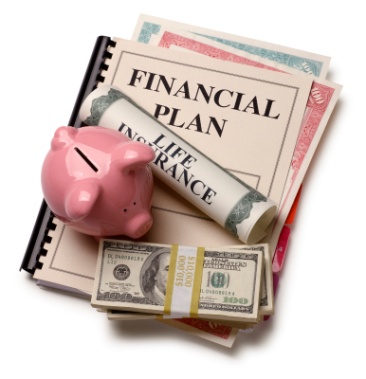 Create a 5-year plan that you can follow to set yourself up for lifetime financial success. Include education and career choice, accounts and investments, and budgeting. Explain the decisions and trade-offs you 
will have to make for each.
ACADEMIC
ESSAYPoints PossiblePoints EarnedRESEARCHRESEARCHRESEARCHUse facts from these sources to support your decisions: 
a) Civics Today, Ch. 20   b) “The College Payoff”  c) at least one other reliable source 12Include at least one quote or statistic from each source with parenthetical citation12List Works Cited at the end in MLA format6WRITINGWRITINGWRITINGEach paragraph should have a strong topic sentence that answers the prompt, is supported by specific evidence and explained thoroughly in your own words (ACE)10Accurately use and underline economics terms in each paragraph10PARAGRAPHSPARAGRAPHSPARAGRAPHSIntroduce your lifetime goals and overall 5-year plan to meet those goals 5Explain decisions and trade-offs you will make for education and career choice5Explain decisions and trade-offs you will make for accounts and investments 5Explain decisions and trade-offs you will make for budgeting 5Conclude with a reflection on how this plan affects what you are doing now5FORMATFORMATFORMATEssay is 2.5-3 pages (double spaced, 1 in margins, 11 pt font) with rubric on top5TOTAL80PRESENTATIONPoints PossiblePoints EarnedClearly explain decisions and trade-offs you will make for education and career choice, accounts and investments, and budgeting10Speech reflects preparation and practice (memorized or with an outline only)5Bring and explain a visual aid or object that will remind you of your plan5Professional dress5TOTAL25CommentsMajor Grade